О внесении изменений в Положение «О порядке сбора и вывоза мусора, отходов производства и потребления  на территории сельского поселения Ибрагимовский сельсовет муниципального района Чишминский район Республики Башкортостан» утвержденное решением Совета сельского поселения Ибрагимовский сельсовет муниципального района Чишминский район Республики Башкортостан № 30 от 28.10.2013На основании Федерального закона от 24.06.1998 № 89-ФЗ «Об отходах производства и потребления» (далее-Федеральный закон №ФЗ-89), руководствуясь п.18 ч.1 ст.14 Федерального закона от 06.10.2002 №131-ФЗ «Об общих принципах организации местного самоуправления в Российской Федерации», Уставом сельского поселения Ибрагимовский сельсовет муниципального района Чишминский район Республики Башкортостан, Совет сельского поселения Ибрагимовский сельсовет муниципального района Чишминский район Республики Башкортостан решил:1.Внести изменения в абзац 2 раздела 2 Положения   «О порядке сбора и вывоза, отходов производства и потребления на территории сельского поселения Ибрагимовский сельсовет муниципального района Чишминский район Республики Башкортостан (далее – Положение) и изложить в следующем варианте:   Отходы производства и потребления - как вещества или предметы, которые образованы в процессе производства, выполнения работ, оказания услуг или в процессе потребления, которые удаляются, предназначены для удаления или подлежат удалению;   Объекты размещения отходов - специально оборудованные сооружения, предназначенные для размещения отходов ( полигон, шламохранилище, в том числе шламовый амбар, хвостохранилище, отвал горных пород и другое) и включающие в себя объекты хранения отходов и объекты захоронения отходов.   2. Исключить из Положения, предусмотренный абз.6 раздела 2 Положения, определение опасные отходы, в связи с отсутствием данного вида отходов в Федеральном законе № 89-ФЗ.     3. Исключить из Положения, п.4.4, п.4.5 и п.5.4 – в связи с несоответствием данных норм федеральному законодательству: Постановлению Правительства РФ от 03.10.2015 № 1062 и Федеральному закону №89-ФЗ.4.Внести изменения в п4.6 Положения и изложить в следующей редакции:Индивидуальные предприниматели и юридические лица, являющиеся собственниками отходов обязаны:- принимать надлежащие, обеспечивающие охрану окружающей среды и сбережение природных ресурсов, меры по обращению с отходами;- соблюдать федеральные нормы и правила и иные требования в области обращения с отходами;- ориентировать производственную и иную деятельность на сокращение объемов образования бытовых отходов, внедрение безотходных технологий, преобразование отходов во вторичное сырье или получение из них какой-либо продукции;- обеспечивать условия, при которых отходы не оказывают вредного воздействия на состояние окружающей среды и здоровье людей при необходимости временного накопления производственных отходов на промышленной площадке (до момента использования отходов в последующем технологическом цикле или направления на объект для размещения);- разрабатывать проекты нормативов образования  отходов и лимитов на размещение отходов в целях уменьшения количества их образования, за исключением субъектов малого и среднего предпринимательства;- согласовывать в специально уполномоченном государственном органе проекты нормативов образования отходов и лимитов на их размещение;- обеспечивать выполнение установленных нормативов образования отходов и лимитов на их размещение;- получать в специально уполномоченном государственном органе лицензию на деятельность по обращению с отходами;- составлять паспорта отходов на основании данных о составе и свойствах отходов, оценки их опасности;- ежегодно получать разрешения специально уполномоченного государственного органа на размещение отходов независимо от объекта их размещения;-  устанавливать в необходимом количестве контейнеры и контейнерные площадки для сбора отходов, в соответствии с нормативами образования отходов и лимитами на их размещение, не допускать их переполнения                      ( крупногабаритный мусор может храниться рядом с контейнерами или контейнерными площадками при условии его своевременного вывоза);-  организовать и осуществлять хранение образовавшихся отходов в местах их временного размещения на территории организации в соответствии с установленными нормативами и лимитами, законодательством РФ, настоящим Положением, иными нормативными правовыми актами;- определить приказом руководителя субъекта хозяйственной деятельности лиц, ответственных за эксплуатацию мест временного размещения отходов, отражать в технологических регламентах и другой нормативно-технической документации предприятия процессы сбора, накопления, хранения и первичной обработки отходов;- заключать договоры на предоставление права осуществления деятельности с собственными отходами специализированным организациям, осуществляющими деятельность по обращению с отходами;- заключить договоры о приеме отходов с индивидуальным предпринимателем или юридическим лицом, эксплуатирующим объект размещения отходов, в случае осуществления вывоза отходов собственным транспортом на этот объект;- вести в установленном порядке документальный учет образовавшихся, использованных, обезвреженных, переданных другим лицам или полученных от других лиц, а также размещенных отходов;- организовать и осуществлять производственный контроль за соблюдением требований законодательства в сфере обращения с отходами;- ежегодно в установленные сроки представлять отчет об образовании, использовании, обезвреживании, транспортировании и размещении отходов производства и потребления в специально уполномоченные государственные органы;-  разрабатывать план мероприятий по предотвращению возникновения чрезвычайных ситуаций при обращении с отходами, в случае возникновения таких ситуаций принимать меры по их ликвидации;- участвовать в раздельном сборе отходов, предназначенных к использованию в качестве вторичного сырья;- осуществлять оплату за вывоз или размещение отходов в соответствии с утвержденными тарифами и условиями соответствующих договоров;- контролировать размещение отходов на своей территории путем измерения объемов (массы) отходов;- не допускать образования несанкционированных свалок отходов на своей территории ( в случае появления свалки подлежат немедленной ликвидации);- при нарушении требований по обращению с отходами возмещать нанесенный вред в установленном порядке или на основе расчетов по методикам исчисления размера ущерба, а при их отсутствии – по фактическим затратам на восстановление нарушенного состояния природной среды с учетом нанесенных убытков;- представлять документы, касающиеся деятельности по обращению с отходами, по требованию контролирующих органов.5. Обнародовать настоящее решение на информационном стенде в администрации сельского поселения Чишминский сельсовет муниципального района Чишминский район Республики Башкортостан по адресу: Республика Башкортостан, Чишминский район, с. Ибрагимово, ул.Молодёжная , д.5 и в официальном сайте http://ибрагимово.рф.6. Настоящее решение вступает в силу со дня его официального опубликования.Глава сельского поселения                                   И.Д.Султанов БашКортостан РеспубликаҺыШишмӘ районыМУНИЦИПАЛЬ РАйОНЫныҢИБРАҺИМ АУЫЛ   СОВЕТЫауыл биЛӘмӘҺе СОВЕТЫ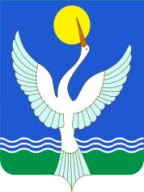 СОВЕТ СЕЛЬСКОГО ПОСЕЛЕНИЯ иБРАГИМОВСКИЙ сельсоветМУНИЦИПАЛЬНОГО РАЙОНАЧишминскИЙ районРеспубликИ Башкортостан[АРАР«  10  »  ноябрь    2016 й.   № 40РЕШЕНИЕ  « 10 » ноября        .